國立臺北教育大學101學年度第二學期全校導師（含進修推廣處）會議會議資料102年4月2日(星期二)本校學生活動中心405廳101學年度第二學期全校導師（含進修推廣處）會議目次全校導師（含進修推廣處）會議議程……………………………………1101年度優良導師名單……………………………………………………2101學年度第一學期各班班會次數統計表………………………………3各單位工作報告教務處.……………………………………………………………….5學生事務處.…………………………………………………………10總務處……………………………………………………………...24研究發展處………………………………………………………….31進修推廣處.…………………………………………………………32計算機與網路中心…………………………………………….……34師資培育暨就業輔導中心………………………………………….38教學發展中心……………………………………………………….43國立臺北教育大學101學年度第2學期全校導師（含進修推廣處）會議議程時間：民國101年4月2日（星期二）下午3時30分至5時地點：本校學生活動中心405室主席：張校長新仁議事流程：本校101年度優良導師名單※依姓名筆劃編號。各單位工作報告教務處◎招生組一、依據本校學則第46條第1項規定：「學生學期學業成績不及格科目之學分數，累計二次達該學期修習學分總數二分之一者，應予勒令退學。各學系修讀學士學位之僑生、外國學生、海外回國升學之蒙藏生、原住民族籍學生、派外人員子女學生及符合教育部規定條件之大學運動績優學生，已有一學期學業成績不及格科目之學分數，達該學期修習學分總數三分之二，之後有另一學期不及格科目之學分數，達該學期修習學分總數二分之一者，應令退學。」因此，本組每學期會印送上一學期「二分之一不及格、三分之二不及格學生名冊」及「成績不及格名冊」至各系所及學生事務處，並請系所轉知導師。請導師協助關心及輔導學習狀況不佳之學生，期使學生能順利畢業。二、依據100年10月12日（星期三）教務會議決議，自本(100)學年度開始，大學部四年級第2學期上課時數應授足18週，101學年度第2學期畢業典禮預定於101年6月8日（星期六）舉行，依前述規定，再次提醒畢業典禮後所餘二週之課程時數應予授滿。因此，第2學期大學部四年級課程之學期成績繳交期限，將與一至三年級課程繳交期限相同，惠請導師特別留意此項決議。三、本(101學年度第2)學期學期成績開放網路繳交時間如下：（一）大學部課程：（星期一）至（星期一）止。（二）研究所課程：（星期一）至（星期一）止。為免影響學生升學考試、申請獎學金等相關權益，惠請於期限內完成上網登錄成績。◎出版組出版組印刷機已移置篤行樓闈場，本校教師教學講義自101學年度第2學期起委由本校駐點服務得標廠商環韋影印中心於女生宿舍地下室承印。101學年度第2學期每位教師講義總印量上限：專任教師500張，兼任教師250張。請各位老師於送印講義資料時留意有關著作權法之規定，勿非法重製他人著作；教師即使為授課需要，在合理範圍內重製他人已公開發表之著作，亦請務必明示出處，並轉知學生勿再行影印或重製散布。本校《北教大校訊》報導各系所單位及學生社團活動訊息，每雙月月底出刊，除寄發校外單位及分送各系所單位、班級、社團信箱各一份外，並發送電子報及上傳本組網頁http://academic.ntue.edu.tw/files/11-1007-332.php，歡迎點閱。本校學術期刊《教育實踐與研究》全年徵稿、隨到隨審，相關辦法、表單及論文全文，請見本刊網頁（http://academic.ntue.edu.tw/files/11-1007-418.php，可從本校首頁右下方點選「出版品」進入），歡迎投稿。2012年投稿140篇，2013年迄3月上旬計20篇，皆循序辦理格式審查、預審、初(外)審及複（編委會）審等作業，平均退稿率約八成，第26卷第1期預定於6月底出刊。《教育實踐與研究》自2010年起，連續3年榮列TSSCI（台灣社會科學引文索引）資料庫，自第20卷（2007年出版）起之各期論文均建置於該資料庫。此外，於國家圖書館之「臺灣期刊論文索引系統」、華藝數位股份有限公司之「airiti Library華藝線上圖書館」、凌網科技股份有限公司之「HyRead全文資料庫」，高等教育出版公司之「ERICData高等教育知識庫」，及遠流智慧藏之「TAO台灣學術文獻資料庫」等，亦均可全文檢索，歡迎多加引用。本組定期摘要各大專院校或學術單位之學術期刊及研討會徵稿來函，彙列於本組網頁，並e送全校教師，提供學術交流或研究成果發表資訊，敬請多加利用。教育部來函轉發經濟部智慧財產局所編製之「教師授課著作權錦囊」，對學校教師因授課需要而「重製」教材之「合理範圍」提出概略說明，歡迎參閱本組網頁（http://academic.ntue.edu.tw/files/11-1007-130.php）最新消息，或經濟部智慧財產局網站（網址：http://www.tipo.gov.tw；路徑：首頁/著作權/著作權教育宣導/校園著作權/大學/文宣）相關文宣，以助建立正確之著作權觀念。◎課務組101學年度第2學期選課作業於(星期一)完成，(星期四)前回收學生簽名確認之選課清單，教師自(星期一)起可逕於教務資訊系統列印正式點名條（成績記載表）。依據100年10月12日召開之100學年度第1學期第1次教務會議決議 : 「依大學法施行細則第23條及本校學則第16條規定，大學學分之計算原則以授課滿十八小時為一學分，故於本(100)學年度開始，大學部四年級第2學期上課時數應授足18週」。本校101學年度第2學期畢業典禮預定於102年6月8日舉行，依前述規定，畢業典禮後所餘三週之課程時數應予授滿。惠請教授大學部四年級課程之授課教師與修課學生了解此一規定，並請儘早安排課程之實施方式。如有需要提早授畢，請依規定自行調補課。本校102學年度碩士班暨博士班招生考試之筆試已於102年3月17日(星期日)順利舉行，感謝各位師長同仁之參與及協助。本校修正通過「國立臺北教育大學專任教師基本授課時數及超支鐘點費計算要點」，明定教師授課時數未達每週基本授課時數時之補足方式。條文如下：「教師授課時數未達每週基本授課時數者，應依以下優先順序補足之：當學期進修推廣處授課時數、下學期授課時數、擔任班級導師時數。如仍未補足，應累計至補足為止。其以擔任班級導師時數補足基本授課時數者不得支領導師輔導工作費。」因101學年度上學期仍有學生缺曠課通知（電子通知）及扣考通知（紙本通知）寄送後被退回，煩請各系所師長協助宣導系上學生登入教務資訊系統，確認電子郵件地址以及所有通訊地址、戶籍地址、緊急連絡人地址是否正確，如需更正請逕洽招生組，以利各式通知寄發並避免影響學生權益。另請師長們於教務資訊系統中確認電子郵件信箱是否為目前使用中之信箱，以利所屬導生或選課學生之缺曠課通知及扣考通知寄送。教務資訊系統學生曠課登錄期限為2週（以利系統即時發送預警通知），101學年度上學期有部分師長因逾期致無法登錄，本學期請師長們多加注意。校外教學參觀如需遞送公文者，請於參觀日前3週將申請表送交教務處課務組，以利公文遞送及受訪單位行政作業。102年度教務處未奉核准編列設備相關經費，因此各院系所經管教室之教學設備若遇問題，由各經管院系所自行處理及核銷。課務組經管教室包括：篤行樓3~5樓及7~8樓教室、至善樓1樓微型教室、明德樓教室(C611本學期暫借北師美術館，故不開放)；除此之外之各教室若有設備上問題，請逕洽各經管院系所辦公室。本校數位講桌概分為2種操作介面，皆有正常之開關機流程，敬請師長們撥冗熟悉操作，以減少設備因操作不當受損的機率。另為響應節能減碳及延長教學設備使用壽命，敬請各位師長於上課結束後，務必關閉投影機、電腦、資訊講桌電源開關，並提醒同學注意隨手關燈、關電扇及冷氣。為保障學生權益，各系所之碩、博士學位口試委員資格請確實依本校「研究生博碩士學位考試實施要點」第五條及第六條辦理，以免日後衍生爭議。另前開要點第十二條規定之迴避對象包含指導教授、考試委員與學生間三者，彼此若為配偶、前配偶及三親等以內之親屬關係者，應自行迴避。請各位師長多加注意並宣導所屬學生。◎通識教育中心一、為重新建構通識教育的理念、基本素養及課程架構，已組織「通識基本素養與目標規劃小組」深入探討此議題。此小組成員為各學院所推派的二至三名教師代表。分別為：<教育學院>課程所周淑卿所長、社發系王大修老師、<人文藝術學院>藝設系郭博州主任、語創系張炳陽老師、<理學院>數資系劉宣谷老師、自然系何慧瑩老師、數位系巴白山老師。若各位老師對通識教育有任何建言，歡迎向各院代表提出以於會議探討。二、「通識基本素養與目標規劃小組」第一次會議已於102年3月4日（星期一）召開，後續將持續探討本校通識課程目標與所欲養成之素養，以及確認本校通識課程理念，所提出的草案會送達各系所參閱，請各系所教師配合意見徵詢及回饋意見等事宜。三、補助通識課程教師辦理演講之鐘點費申請案，申請時間即日起至(星期五)止，歡迎有意願辦理演講的通識課程教師把握時效進行申請。◎華語文中心一、開課資訊（一）101年1~12月在籍學員共666人，102年3月份華語課程在籍學員共233人。（二）2013華語春季班於102年3月4日（星期一）至102年5月16日（星期四）開課。（三）2012暑期海外兒童及青少年華語夏令營招生中，第一梯次自6月24日（星期一）至7月19日（星期五）；第二梯次自7月22日（星期一）至8月16日（星期五），目前兩梯次已有100位學生報名參加。二、業務報告（一）101學年度至本中心學習華語文之臺灣獎學金先修華語及華語獎學金受獎學員共計8位名單如下:    1.法國籍學員:      (1)Melissa  Casas Aragon(美麗莎):2012/09-2013/02      (2)Carla Salvain: 2012/12-2013/05      (3)Chang-eva Siharath(張怡華): 2012/09-2012/11    2.英國籍學員:      (1)Robert Alan Simpson(辛愛仁):2012/09-2013/02    3.貝里斯籍學員:      (1)Ever Romel Rosalez(羅艾凡):2012/09-2013/08    4.巴拿馬籍學員:      (1)Massiel Yelenis Vargas Gracia(方嘉絲):2012/09-2013/08    5.美國籍學員:      (1) QUINCY  KATHARINE(倪倩):2013/06-2013/08    6.墨西哥籍學員:       (1)NEFTALI ZURIELVALENCIAGUADARRAMA(郭力業):2012/09-2013/05（二）中心102年度與國家華語能力測驗推動委員會續約辦理華語能力測驗。（三）本校交換生、修習學位之外籍生至華語文中心學習華語文學費一律以6折優惠，未來各系所外籍學生入學後，請鼓勵學員報名華語課程，增進華語聽、說、讀、寫能力以縮短在台學習及生活之適應期。(四)中心協助行政院青年輔導委員會推廣青年旅遊卡，加入青年旅遊卡發卡據點，發卡對象為國內外15至30歲青年，凡持卡青年皆可享有臺灣部分公部門及旅遊相關業者景點門票、住宿、交通、美食及購物等900多項優惠折扣，歡迎本校教職員工生協助推廣，並踴躍至華語文中心申辦，相關訊息可參閱華語文中心網頁。（五）中心代辦青年旅遊卡，至今102年1月31日已發卡約800張，102年度持續推廣並代理發卡中。學生事務處生活輔導組暨軍訓室一、校園安全(敬請協助提醒同學)(一)本校行政大樓某辦公室於月前又發生因氣窗未鎖，遭竊賊潛入損失現金禮卷數萬元案件，顯示各單位仍有同仁缺乏危機意識並未養成下班檢查門窗之良好習慣；另學生將背(袋)包隨手放置角落及發生未指定專人看管之疏忽，遭致集體搜刮財物而損失慘重案件，亦未曾間斷；竊案雖已陸續為警破獲人贓到案，於此呼籲本校師生宜避免於校園留置個人貴重財物，更須請各班導師配合宣導要求同學，彼此提醒注意提高校園安全意識及個人警覺性，始能避免予宵小獲可乘之機及杜絕類案再生。(二)去(101)年本校罕見發生女學生於圖書館遭受性騷擾襲身，卻未有效反抗呼救或即時應變反映之連續案件，顯示國內女性安全雖已臻法令完備與成熟階段，卻仍普遍欠缺正確法律素養及個人防護警覺與應變能力，除應於平時加強法令常識教育及建立危機判斷與預防意識外，膽怯懦弱是姑息養奸與再犯不斷的主要成因，當下正確處置觀念始能有效防治類案再生，並避免他人接續受害之最佳抉擇與作為。(三)邇來詐騙集團利用電話、網路聊天室方式向學生或其家長詐騙財物案件迭起，凡有疑慮請宣導教育，立即使用警政署防詐騙「165」專線諮詢、檢舉或報案，或撥打校安中心專線求援，絕不聽信詐騙電話指示赴提款機操作轉帳，以免一再重複發生給予犯罪機會。(四)舉凡學生長期或間歇出現無故缺課、上課精神不濟、生活紊亂與開支龐大、情緒起伏異常、人際關係退化等異狀時，導師即應予以關心並深入瞭解，是否有影響學習困難或心理障礙因素，此一適時與及時發掘與關懷協處作為，常為避衍生嚴重後果與收事半功倍成效之關鍵時機，對學生學習挫折、墮落放逐、自(傷)殺、校園霸凌、幫派結黨、社會犯罪等校園防治工作，具有撥亂反正及遷善改過之決定性與重要性，惟有請導師協助宣導與真切關護學生，落實班級經營與共同參防範暴力或毒品禁藥流入校園等工作，始有可能全面提供學生安全、溫馨與正常之學習環境。(五)一旦發現學生異常請即與輔導教官連繫並交換意見，或及時尋求專業諮詢，以期全方位關懷與共同協力照護學生；另若發覺校園內外有陌生人士可疑出沒逗留，請立即通知保全人員(02)2377-5815或校安中心24小時專線(02)2733-2840處理，以共同維護單純寧靜之學習環境與協力確保安全之友善校園。(六)101學年(101.10.1日至102.3.8日)迄今本校學生已發生30件交通事故【體育系8件、資科系4件、特教系2件、自然系2件、社發系2件、心諮系2件、藝設系2件、教育系2件、音樂系1件、數資系1件、幼家系1件、文創系1件、語創系1件、兒英系1件】，較100學年21件多出9件。尤其造成數資系一位同學死亡、另資科系一位同學目前仍在加護病房醫治中，是學校極大的損失及遺憾，生輔組除將綜整詳細資料製做成案例於交通安全研習中加強宣教外，亦將舉辦講習敦請台北市警察局交通大隊派人蒞校施教，期能建立學生正確駕駛觀念，以減少意外事故的發生及人員損傷。也請各位師長利用班會時間多多提醒學生應愛惜生命，隨時隨地都要遵守交通規則，始能避免憾事再次發生。二、學生宿舍與賃居(一)102年03月06日(三)中午假學生第一宿舍一樓交誼廳舉辦宿服組幹部會議，特邀本室代理主任向同學及宿服組幹部說明幹部遴選及暑期封宿相關事宜。(二)預計於4月份擇期於晚間21：30實施學生宿舍防災疏散演練活動，本次實施重點為加強輔導幹部訓練並協助學生熟悉疏散路線。(三)101學年度學生校外賃居訪視及安全評核工作，本學期學生校外賃居人數共計92人，上學期共計完成39人次，下學期賃居訪視亦已展開，並請系輔導教官於訪視前邀請導師共同關懷學生校外生活與賃居租屋訪視。(四)教育部函請各校院於三月底前加強防範一氧化碳中毒宣導，本室於學務處校外租屋網，定期更新賃居居住環境與安全事項，特別針對使用瓦斯型熱水器之相關新聞及案例宣教，避免同學在外賃居發生一氧化碳外洩中毒危險。三、服務學習(一)本學期服務學習課程已依上學期各班抽籤結果分配，並於第2週開始實施，至第18週結束。(二)掃除區域區分如下1.系館：藝設系、音樂系、體育系、數資系、自然系等系負責打掃該系系館，學生勤務分配(掃區、掃具分配，打掃時間、方式及檢查)及檢查由系辦負責。2.系館以外之掃區分配由打掃系館以外之各系抽籤分配，區分如后：(1)公共區域每日中午12點打掃，開學第二週由各系輔導教官集合打掃同學，實施學生勤務分配，打掃工作說明與指導，軍訓室負責指派工讀生檢查。(2)視聽館、創意館、學生宿舍於每週二第7節或其他指定時間打掃，各分由館所負責老師或職員負責學生勤務分配及檢查。(3)明德樓、至善樓及篤行樓教室每日中午12時打掃，由軍訓室負責學生勤務分配，衛保組負責指派工讀生檢查。(4)假日打掃：由大一各班指派2至3名學生，於週末假日打掃校園公共區域環境，軍訓室負責學生勤務分配及檢查。3.資科系、特教系負責支援教務處經管各大樓教室E化講桌等電腦設備之簡易維修，由教務處指定人員負責學生勤務分配及檢查。四、預官考選(一)預備軍(士)官考試已於102年3月8日放榜，本校共有13位同學成績達可選填預備軍(士)官官科、入營梯次資格。(二)1400-1500時承辦人將集合考生假A209教室舉辦說明會，會中將報告選填官科、入營梯次注意事項，並解答同學問題，俾利考生做出最好的決定。(三)至止，考生可上網選填官科、入營梯次，本室將持續辦理。六、學生綜合資料101學年度轉學生及大一新生個人綜合資料(含照片、基本資料及自傳等)網路系統，導師可由學務資訊系統的導師專區中查閱班級學生個人綜合資料。七、學生獎懲暨操行成績(一)本學期學生獎懲建議案請於102年6月28日前上網登錄並繳交紙本簽核，俾利結算學生操行成績。(備註：導師為班級幹部敍獎，如符合規定額度內得免交紙本)(二)為落實學生勤惰缺曠管制，學生單一科目缺課累積達6小時以上者(設定)，即E-mail通知學生本人，同時通知導師及輔導教官協助共同輔導；曠課時數累積達16小時以上者，以書面通知學生家長、系主任、導師及輔導教官給予輔導。(三)學生懲處案經簽奉核定後，除書面公告外另E-mail通知學生本人，同時通知系主任、導師、輔導教官及系辦協助共同輔導，請提醒同學凡未達記大過(含)以上之處分者，均得申請彌過自新。八、導師相關業務(一)保障導師權益及適時連絡相關事宜，惠請各系所倘有主管及班級導師人事異動時，相關簽核文件務必知會學務處知悉。(二)為能按時舉行班級幹部座談及傳達相關事宜，敬請各班級能按時選出幹部，並最遲於開學後第2週之前將幹部名單mail至生輔組。(三)為落實和改進本校導師制度，本組正進行標竿學習，期望對本校導師輔導工作有所提升。九、學生團體保險102年1月份至今，申請保險給付案件計有11件，其中交通事故申請理賠者有7件，其次運動傷害者3件。十、就學貸款本學期學生就學貸款已於截止收件。現正進行表件檢查與系統申請資料修正，俟確認無誤後將上傳就學貸款彙報系統以進行後續作業。十一、學生工讀金(至)本年度(102)工讀金已配合政府二代健保實施辦理，請各學術行政單位特別留意於印領清冊的要項，需填寫工讀生戶籍地址，並請”學生應職務專職與否”填寫無專職工作證明聲明書。每月月初(1日)請領工讀金，逢週末假日則延為工作日第一天上班繳交各學術行政單位工讀金印領清冊，還請本校同仁協助時效性之掌握，以影響後續匯款事宜。十二、獎助學金(至)(一)【大專校院弱勢助學金】：相關生活助學金(每月40小時六千元共9個月)，10名符合資格同學已至各需求單為服務，請需求單為協助學生服務學習事宜。(二)傑出表現獎學金：凡前一學期(101學年第1學期)代表學校參加全國性以上競賽獲前三名者，自即日起【至3/31止】受理申請。(三)就學急難救助金：依事故情況適時辦理。(四)所有獎助學金辦法及申請表，除前述獎助學金外，另有：1.學產低收入戶學生助學金：【3/7截止】2.原住民學生獎助學金：【3/12截止】3.其他校外獎助學金等，均公告於學務處課外活動組網頁/獎學金專區、學校首頁獎助學金專區及教育部圓夢助學網(https://helpdreams.moe.edu.tw/)，請轉知同學參閱該網站並注意申請時間。十三、僑生輔導(一)舉行慶生會暨僑生會議，除為3~5月份壽星慶生之外，並宣布本學期各項僑生活動及僑生相關注意事項。(二)由高以緯組長及盧復國輔導員率領本校僑生至銘傳大學參加北區僑生春季聯誼。本校僑生參與園遊會設攤，與他校僑生進行交流，彼此互動融洽。課外活動指導組一、寒假服務梯隊(一)本校102學年度寒假計有20個社團(含系學會)23梯隊志工服務，創歷年來寒假出梯數最多的紀錄，共獲教育部優先區補助120,000元，外部基金會補助金額887,255元，總計獲補助金額為1,007,255元。(二)本次寒假服務梯隊動、靜態成果展時間如下，敬邀各位師長蒞臨指導，鼓勵學生踴躍參與。1.靜態成果展時間為102年3月25日(一)至(五)於篤行樓1樓展出。2.動態成果展時間為102年3月26日(二)下午15:30於活動中心405室舉行。二、星光大道歌唱暨才藝競賽(一)第五屆星光大道歌唱暨才藝競賽於本(102)年3月6日正式隆重豋場，16系及華語文中心共計17場，誠摯邀請各位師長蒞臨現場聆聽、欣賞。(二)初賽—至下午18：00開始，地點為：大禮堂，賽程如下表：(三)決賽－(星期二)下午18：00開始，假籃排球場舉行(雨備：大禮堂)，以「初賽各系冠軍」進行比賽，取前3名。(四)(一)至(五)將於學餐前宣傳本屆星光大道歌唱暨才藝競賽、並進行人氣王投票及預測總冠軍活動，敬請師長蒞臨參與並鼓勵同學參加。三、優秀青年遴選活動(一)申請時間：即日起至102年4月1日(一)截止。(二)遴選對象：本校大學部四年級暨日間部碩士班(二年級以上)之研究生。(三)相關規定及表件公告於課指組網頁最新消息區。(四)為獎勵本校學生之優良表現與傑出成就，敬請各位師長推薦並鼓勵大四及碩二以上同學，參與遴選活動。四、社團評鑑(一)全國社團評鑑將於102年3月30日(六)-102年3月31日(日)，假國立中興大學舉辦，本校擬由「康樂研習社」及「芝山親善大使服務隊」代表參賽。(二)全校性社團評鑑將於102年5月21日(二) 舉辦。五、學生會三合一幹部選舉(一)選舉日期：預訂於102年4月15日(一)至(五)舉行。(二)活動地點：訂於學生餐廳前辦理。(三)選舉對象：遴選系學會會長、學生會會長及學生議會議員。(四)敬請師長協助宣導本項選舉活動，鼓勵學生踴躍前往投票，提升學生參與公共事務之意願及經驗。六、社團及學生活動(一)本學期學生社團上課(活動)於(星期一)正式開始，敬請  師長鼓勵學生多參加社團活動，以增益課本以外的各項知能。(二)學生議會本(102)學期第一次常會於(星期二)中午12時15分假活動中心305室召開，討論議會研習活動、副議長補選及學生會加編星光才藝競賽預算審查會議。(三)國北關懷台灣志工隊「新店區龜山國小服務計畫」-本計畫為隊長資科四吳承翰同學率領國北熱血青年組成(約25人)， 以102年3月至6月(每星期二、星期五下午1點15分到下午3點40分)為期約四個月服務課程，為地處偏遠山區，又想要學習特殊才藝的小朋友服務。(四)傳菁戲劇社第15屆轉身戲劇節將於102年4月6日(六)至7日(日)假表演36房演出，敬請各位師長共襄盛舉。(五)古箏研究社「認箏‧琴份」-為宣揚古典音樂之美，讓更多人認識古箏，訂於PM17：00假活動中心405演講廳表演，以呈現在校期間習箏成果。七、其他本學期重大活動(一)暑假梯隊志工研習營與行前籌會－暫訂於102年5月25日(六)辦理。(二)社團領導人交接研習(小幹訓)－預計於102年6月1日(六)進行辦理。(三)畢業典禮－謹訂於102年6月8日(六)舉辦。衛生保健組一、健康服務(一)衛生保健組設有免費醫療門診服務、檢測儀器及醫療用品借用，歡迎善加利用。1.免費門診醫療服務，各科門診時間表如下：備註：(1)若診療時間有異動，則以本組走廊公告之門診醫療時間為準。(2)牙科門診需事先預約，可親至衛保組預約，亦可在校內網路進入學校首頁或本組網頁進行預約(預約時間限二星期內)。(3)兼任藥師，於週二內科(14：30至17：30)及週五復健科(9：00至12：00)診療時，負責藥品之調劑及藥物諮詢服務，歡迎善加利用。2.檢測儀器如：身高體重測量機、血壓測量機、體脂肪測量機、電磁波檢測、照度計。3.醫療用品借用如：柺杖、輪椅、熱敷墊、護腰帶、醫藥箱。(二)本校與周邊5家所診所簽訂醫療合約書，凡教職員工生就診優惠掛號費(需出示服務證或學生證)，各診所優惠價格如下：(三)另外本校周邊3家診所，僅提供學生就診優惠掛號費(需出示學生證)，優惠價格如下：(四)本組預訂102年6月25日上午8時至11:30，辦理免費4項癌症篩檢：口腔癌、大腸癌、子宮頸癌、乳癌，請至本組填寫基本資料及勾選參加項目。二、健康教育(一)辦理「健康減重~贏健康、拿好康」系列活動本計畫目的為透過集點卡及減重記錄表，可作為體重、體脂肪減重記錄及摸彩使用，目前報名人數已滿200人，活動於正式啟動。活動詳情如下(二)本組訂於102年4月13日(星期六)8：00～17：00辦理健康技能教學基本能力初級鑑定(急救訓練)，邀請中華民國急救技能推廣協會專業講師蒞校擔任講座，名額限60人，報名人數未滿40人則活動取消。(三)本組訂於102年4月15日上午10：15～12：00至善樓地下1樓國際會議廳，邀請社團法人中華民國多發性硬化症協會理事長雷蕾，主講：認識多發性硬化症，歡迎參加。三、健康環境(一)每日不定時檢查餐廳及廚房之環境衛生，每週填報餐廳衛生檢查表，檢查報告表公告於衛生保健櫥窗、網頁及餐廳公佈欄。(二)學生餐廳檢查缺失項目以「月份」為單位彙整，發文予餐廳得標廠商，要求限期改善並回覆改善情形。另自102年1月份起，要求該公司主管每月會同本校餐廳相關業務單位，共同檢查餐廳提出改善事項，實施成效良好。(三)學生餐廳於101年12月1日開始嚴格執行取用免洗筷及塑膠袋收費一元之規定，實施約1個月後，師生已逐漸養成習慣，落實環保概念成效良好。(四)為使餐廳入口處更加整齊美觀，將回收區位置調整至餐廳入口右側位置，餐廳廠商繪製規劃圖送本校審核後動工，於寒假期間完成搬遷。開學後詢問師生對搬遷後動線看法大多反應良好。(五)訂定「學生餐廳評鑑辦法」以評鑑本校學生餐廳委外廠商之服務績效，作為廠商績效考核及是否同意續約之參考。每6個月評鑑一次，考評成績包含餐廳滿意度問卷、餐廳衛生檢查及總務行政督考，本學期將於前完成評鑑成績計算。(六)依據環保署規定，公私立學校之師生於餐廳內用不得使用免洗餐具。餐廳提供之內用餐具(含環保筷、湯匙)皆不得攜出餐廳。依據本校「免洗筷限制使用方案」，在餐廳內用或外帶，皆不免費提供免洗筷，若需使用免洗筷，需自行付費一元購買。師生於學生餐廳自助餐用餐自備環保餐具，可享九折優惠。(七)95學年度起，由軍訓室執行服務課程及成績考核，衛生保健組負責檢查非系、所、館之共用教室(如篤行樓、明德樓、至善樓)，提供軍訓室教官督考察核。本學期自102年3月4日開始，本組每日檢查明德樓、篤行樓及至善樓教室，至102年6月28日期末考結束止。其中若有清掃不佳之教室，則建請軍訓室協助督促輪值同學改善，以維護教室清潔。(八)本校哺集乳室經臺北市衛生局評鑑成績滿分，獲得「三年優良哺集乳室」認證標章。本室另備有「手動吸乳器」及「蒸汽消毒鍋」，打造職場友善集乳環境。(九)依據教育部「學校清除登革熱病媒蚊自我檢查表」，本組每週檢查乙次，校園若有堆置廢棄的容器或雜物，則建請總務處繼續加強清除。同仁栽種之花盆、花瓶、插水生植物容器等，請一週換水一次，並洗刷乾淨，花盆底盤或盆栽植物底盤不可積水，否則底盤需移除。體育室一、校內體育活動報告(一)體育表演競賽編舞講習：舉行日期。講習授課：體育學系水心蓓主任。(二)教職員工桌球賽：舉行日期週二15:00~。舉行地點：體育館3樓綜合球場(三)體育表演競賽：舉行日期週二15:30~。參加對象：二年級一律報名參加（體二自由參加），一年級各班需到場觀摩舉行地點：體育館3樓綜合球場(四)系際盃球類競賽：舉行日期自至止。參加對象：以系為報名單位，自由參加舉行地點：體育館3樓綜合球場(五)水運會：舉行日期週二15：30~參加對象：全校師生舉行地點：泳健館(游泳池)二、校際體育活動報告(一)木鐸盃體育競賽：競賽日期：102年4月18-19日，地點：高雄師大。本校擬組隊報名教職員工組網球、桌球；學生組籃球、男女排球、男女桌球、混合羽球等。(二)02年全國大專校院運動會：競賽日期：102年4月27日-，地點：宜蘭大學。報名至102年2月26日止，預計報名7項（田徑、羽球、桌球、空手道、跆拳道、體操、游泳），選手94位。三、場地及器材管理部份： (一)本學期各系運動代表隊申請場地於開學當日中午抽籤分配，共有15個系逾73支代表隊提出申請，每個隊伍大多可分配到兩個固定練習場次。(二)二年級各班體育表演競賽練習場地多已分配完畢，並已陸續展開演練。(三)本學期需用之體育器材(羽球、籃球及扯鈴等)已陸續添購中。(四)已於完成開學體育館大掃除並分配妥體育系學生於學期間每週依所配置清潔區域定期打掃。資源教室個案輔導與管理：101下學期至102年3月15日個案輔導總人次為38人次，個案輔導焦點問題類型整理如下：二、支持性學習服務(一)提供1位聽障生、2位自閉症生課業加強輔導服務。(二)協助2位聽障生安排即時打字服務。(三)協助適應體育2位修課特殊生安排課業加強輔導。(四)協助3位特殊生期初與授課教師發送關懷說明信函。三、其他(一)辦理99至101年畢業生流向追蹤座談活動。(二)辦理生涯輔導主題活動-留學經驗談。(三)配合教育部視障輔具中心委員進行輔具評估追蹤訪視座談。(四)協助教育部特教獎學金核發。(五)完成101年身心障礙甄試經費補助申請。(六)進行應屆畢業之特殊生(包含推甄已錄取研究所、101上學期畢業)轉銜輔導及通報。心理輔導組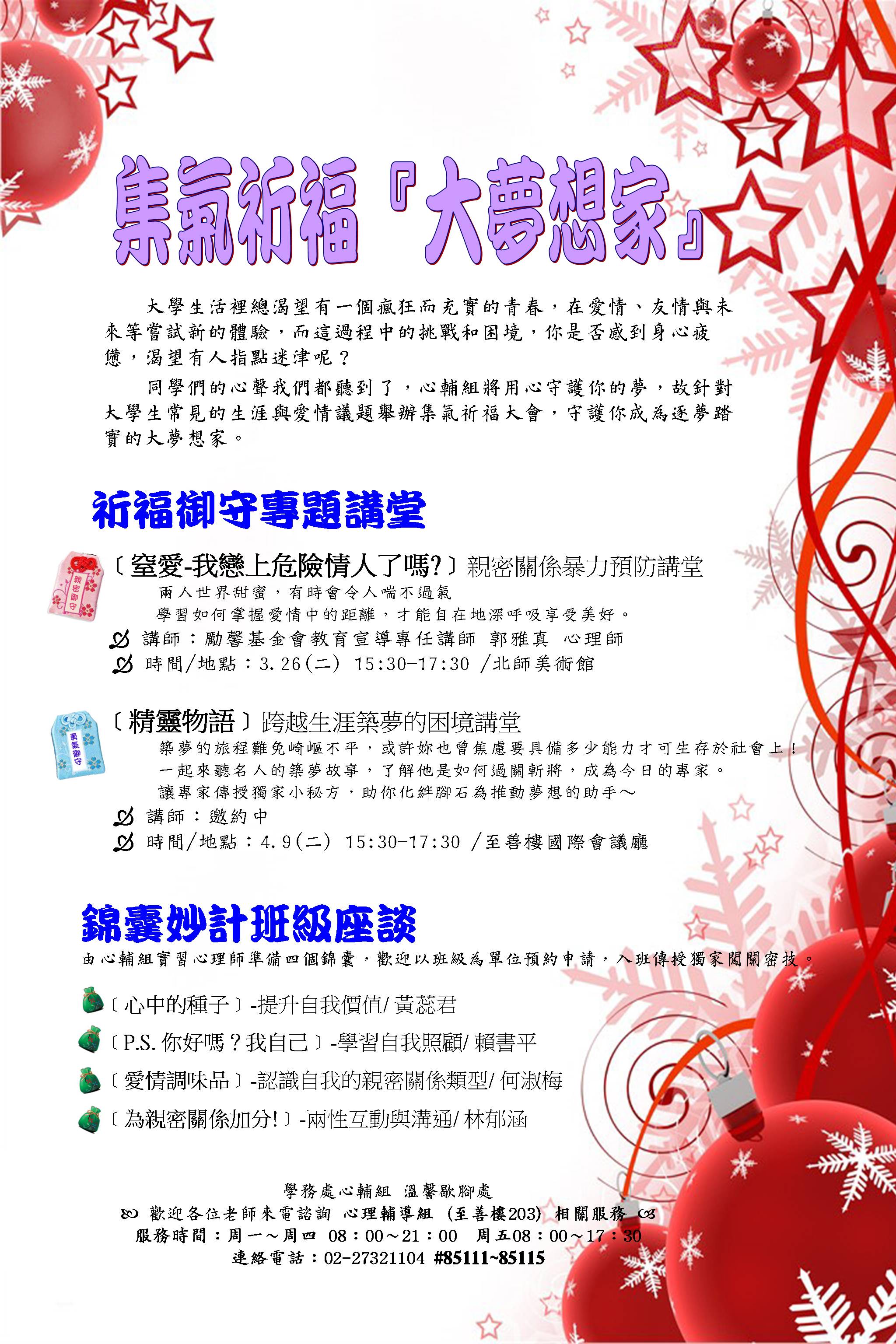 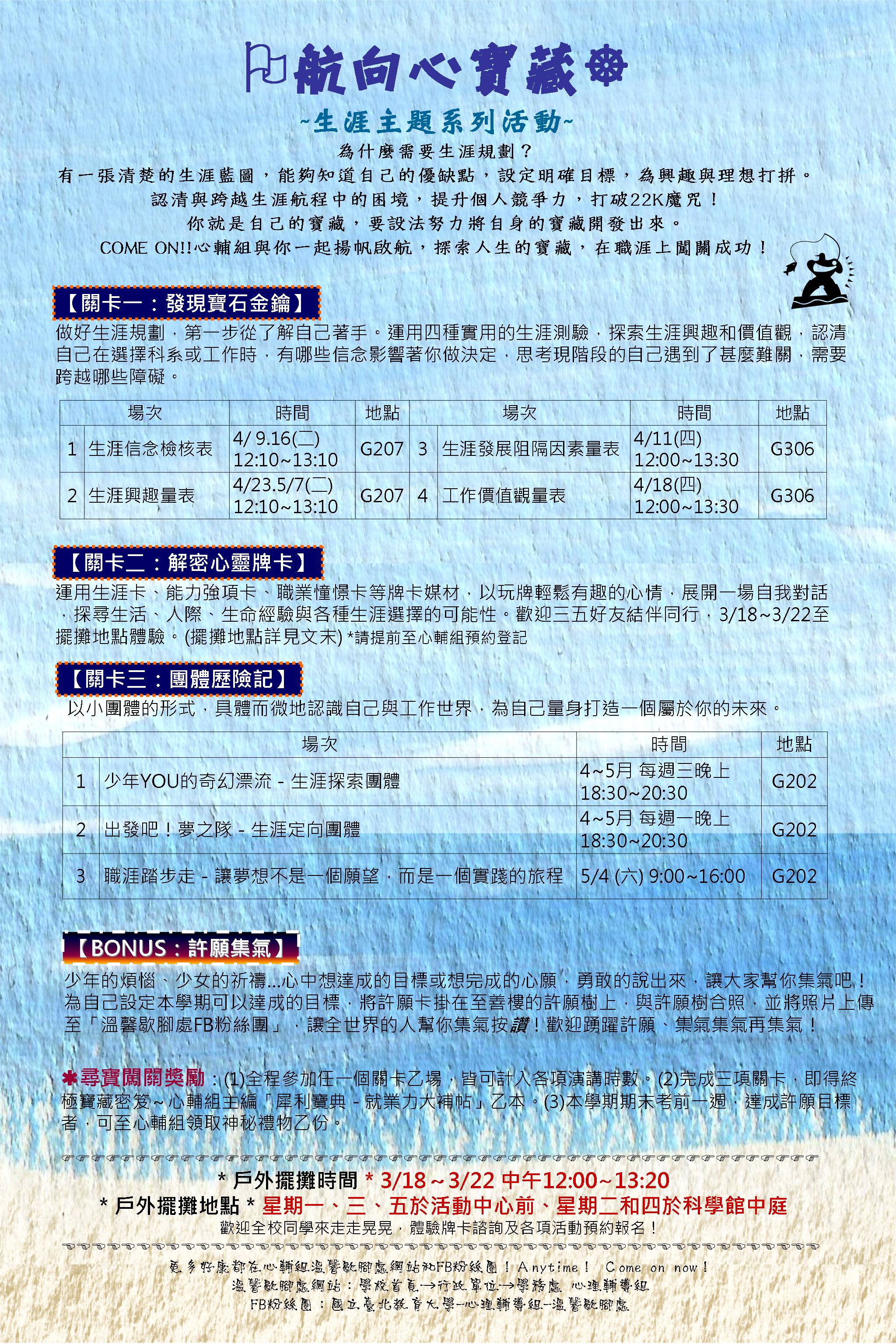 總務處◎保管組林銘麒先生占用本校已收回辛亥路3段21巷20號房屋及於大安區學府段1小段591-3地號土地占建房屋之強制執行案，原依法院執行命令訂於101年執行。因林朝信先生提起第三人異議之訴，且於執行期限前已繳納擔保金，故法院准其暫緩拆除。雖101年開庭後判決本校勝訴，林君復於101年提起上訴臺灣臺北高等法院， 101年開庭，於101年宣判本校勝訴，惟林君於101年12月28日向最高法院提起上訴，102年1月14日補提上訴理由，故有關拆屋還地事件仍未能聲請繼續執行；又林銘麒另提上訴臺灣高等法院拆屋還地再審之訴已於101年開庭，101年判決駁回原告(林銘麒)再審之訴，林銘麒復於101年向最高法院提起上訴，101年補提上訴理由，本校委任周立仁律師辦理訴訟事宜，101年11月30日判決林銘麒上訴駁回，全案仍視第三人異議之訴判決結果辦理。本校與黃俊珉（已故老師黃啟龍之子）間占用宿舍案，黃君已於101年返還，本案仍依原定101年7月10日進行一審訴訟開庭；是日庭上認有確認面積之必要，已會同大安地政事務所於101年進行會勘複丈，大安地政事務所通知補繳複丈費4000元，已於101年至該所補繳，已於101年開庭，於102年1月29日宣判本校勝訴，本案仍可上訴，需俟確定判決後方可辦理執行。本校與台灣省教育會間有關泉州街宿舍占用拆屋還地案經一審判決本校獲勝，惟該會已於101年提上訴，本校已委任原律師代理二審開庭事宜，臺灣高等法院針對教育會二審新提訴求仍在審理中，已於101年開庭，法官表示仍需調查建物權屬，101年11月8日臺灣高等法院函囑本校查復該建築改良物情形填報表之土地所有權人印鑑，本校已函覆確為本校所有，101年12月27日開庭行準備程序，102年1月29日進行辯論；全案仍視判決後辦理。本校管有大安區學府段一小段593-1、593-2及593-3地號等3筆土地面積349平方公尺，因地形狹長不規則且囿於國有財產法之規定無法與鄰地私有土地以合建方式共同開發，本校於100年12月20日函復臺北市都市更新處同意參加都市更新。臺北市政府於101年8月27日核准「臺北市大安區學府一小段593-1地號等16筆土地都市更新事業概要」。本校分回樓層及位置業經本校101年10月16日101學年度第1次校務發展委員會、101年10月16日第29次校務會議討論通過，1、2樓為一般事務所供教學空間使用，3樓作為學人宿舍。3樓學人宿舍之單元大小業提102年1月30日空間規劃委員會討論。提列1月份財產折舊總表及成本攤提總表、1月國有財產增減結存表及傳輸教育部「財產彙報系統」、編製1月份非消耗品增減結存表。辦理財物帳務建檔，其中財產10筆，非消耗品30筆分別列印保管人增加單及標籤分送各單位確認。1月份辦理財物移動帳務計134件，列印保管人移動單明細單及標籤分送各單位確認。1月份財產及非消耗品報廢案件計97件。提供事務單位102年度各單位設備需求財產分類資料。辦理周全、黃嘉雄二位教授退休財物移交等相關事宜。辦理堪用財物流通公告等事宜。辦理碳粉匣回收變賣，1月份計為校務基金增加300元收入。辦理庫房消耗品領用、採購及表列消耗品收發月報表、整理庫房等事宜。提供各教學及行政單位辦理活動各項什物借用及歸還等事宜。協助畢聯會辦理租用學士服調查並向廠商回覆學士服數量等事宜。重彙整本組標準作業流程。◎營繕組一、本校「綜合教學大樓新建工程」：
使用執照之審查已於100年9月9日核准，正式啟用，目前完成結算作業並進行保固程序中。二、有關「綜合教學樓及游泳池新建工程」公共藝術設置案徵選結果報告書業於101年7月2日經臺北市政府核定。委託創作部分於101年7月18日開工，101年9月22日完成，101年11月13日辦理驗收，缺失部分訂於102年4月7日前完成。邀請比件部分於101年7月23日與廠商帝門藝術教育基金會辦理議價，預計開工後300日曆天內全案辦理完成。三、「北師美術館室內裝修工程」於101年3月22日開工，除第1次變更設計之室外角窗結構玻璃工程於101年8月14日竣工，其餘全部工程皆於101年6月29日竣工，並於101年7月25日完成部分驗收，101年11月7日完成正式驗收，目前辦理結案事宜。四、本校各棟大樓污水系統銜接公共污水下水道工程，已於10月23日開標並決標，目前完成簽約及開工前置作業中，目前已經衛工處審查通過，並於2月18日以後進場施作。五、學生宿舍廁所浴室整修工程，已完成建築師評選事宜，工程部分先後於101年7月3日、101年7月12日、101年8月29日（已調整施工順序及工期）、101年11月13日及招標，皆因投標廠商未達法定家數而流標，現已簽奉核准分區辦理發包作業中。六、「校史室展示統包工程」於101年12月14日完成第2次公開招標資格審查，101年12月27日採購評選委員會第3次會議完成廠商評選，並奉核定於101年12月28日決標，目前進行細部設計中。七、「科學館增設無障礙電梯工程」委託技術服務案於101年12月21日完成招標資格審查，102年1月9日第2次評審會議完成廠商評審，102年1月15日與優勝廠商完成議約，目前進行規劃作業。八、「行政大樓暨圖書館屋頂防水整修工程」於102年1月22日開標並已完成決標，102年1 月29日開工，目前施工中，預計102年5月28日竣工。九、102年1月份完成如下項目：1.高壓電設備保養、發電機例行維護保養。2.各棟建築物昇降機設備定期保養作業。3.藝術館、體育舘、至善樓及圖書館中央空調定期保養作業中。4.至善樓、藝術館、體育館中央空調保養進行中。◎事務組一、採購案件：(自102年01月16日至102年2月20日間)：本月執行採購案件共25件，其中會簽階段0件、招標公告階段1件、議價/評選階段0件、決標履約階段11件、驗收付款階段13件，相關內容如下：(二)其他1.各行政及教學單位以共同供應採購契約採購案。2.其他1萬元以上設備及5萬元以上經常門採購案件。3.機關綠色採購、小額採購、優先採購(身障團體)申報登錄作業。二、事務業務：	(一)場地管理：1.全校場地租借。2.本校校內停車場臨停收入197,480元(自102年01月12日至102年02月11日間)。(二)校園環境及植栽：1.全校區植栽、草皮修剪及環境整理(含水溝清淤)等作業。 2.校門前兩側花圃更換草花為粉色鳯仙花。 (三)勞、健保及勞退業務：1.勞工退休準備金/勞工退休金：(1)簽辦繳交102年2月舊制勞工退休準備金(技工工友部分) 113,242元。(2)簽辦繳交101年11月新制勞工退休金 (包括教育部、經濟部、國科會等計畫助理、兼任教師及臨時人員等) 562,425元(雇主提繳473,974元、個人提繳88,451元)。(3)簽辦繳交101年12月新制勞工退休金 (包括教育部、經濟部、國科會等計畫助理、兼任教師及臨時人員等) 468,794元(雇主提繳413,603元、個人提繳55,191元)。2.辦理新進、離職兼任教師、研究助理及臨時人員等加(退)勞、健保案：(1)101年11月學校負擔勞保費449,636元(含預算內271,700元、預算外177,936元)，其中工資墊償基金提繳1,497元、職業災害保險費6,028元，及普通事故保險/就業保險442,111元；自負勞保費122,980元(含預算內73,609元、預算外49,371元)。(2)101年12月學校負擔勞保費440,985元(含預算內267,911元、預算外173,074元)，其中工資墊償基金提繳1,471元、職業災害保險費5,946元，及普通事故保險/就業保險433,568元；自負勞保費121,220元(含預算內73,238元、預算外47,982元)。(3)101年11月學校負擔健保費363,853元(含預算內214,396元、預算外149,457元)；自負健保費131,161元(預算內84,443元、預算外46,718元)。(4)101年12月學校負擔健保費364,185元(含預算內214,396元、預算外149,789元)；自負健保費131,838元(預算內83,316元、預算外48,522元)。(5)101年11月華語文中心負擔之所屬老師勞保費27,532元、健保費12,340元。(6)101年12月華語文中心負擔之所屬老師勞保費24,575元、健保費12,340元。(四)全校性相關配合事項進度說明如下：1.全校性：因應環安衛評鑑、性平會議及宿舍需求，辦理全校性監視系統已於101年12月25日驗收結案。2.篤行樓6樓、8樓會議廳室設備一批建置案已於101年12月28日完成、於102年1月11日驗收，缺失改善辦理複驗，辦理支付第2期契約價金請款作業中。3.各單位專線、分機移機、新增專線、分機申請受理中。4.明德樓走廊側窗簾製作完成。(五)其他：1.本校102年新春團拜之採購、佈置等配合事宜。2.進行102年度校區各類設施案招標及續約等作業。3.辦理本校102年度校外停車場固定車位申請作業。4.基層同仁管理：(1)102年1月15日召開勞退基金督導委員會，討論已退休同仁溢領退休金追繳方式。(2)102年1月15日召開本校101年度技工/工友年終考核會議，決定奬懲額度及考績。5.消防設備檢查、保養及缺失改善。6.102年1月份全校各項水、電、瓦斯、電話費用核銷。7.多媒體資料刊登及維護。8.全校分機資料異動管理及專線分機報修處理。◎出納組 一、本期(101年12月7日)與上期(101年11月7日)本校校務基金現金結存額增減情形如下：二、本校目前委託中國信託銀行代收共4項：（一）102學年度碩、博士班招生第1階段報名費繳費期限：101年12月24日9:00起至102年1月14日24:00止。（二）102年高級中等以下學校及幼兒（稚）園教師資格檢定考試報名費繳費期限：102年1月2日（星期三）08：30起至102年1月11日（星期五）24：00止。(三) 101學年度寒假住宿費繳費期限：102年1月17日起至102年1月25日止(信用卡繳費期限：102年1月17日起至102年1月23日止)。（四）101學年度第2學期日間部學雜費繳費期限：102年2月4日起至102年2月25日止 (信用卡繳費期限：：102年2月4日起至102年2月20日止)。◎文書組一、積極辦理檔案數位化作業，執行情形：（一）101年度公文多已掃瞄完畢，刻正繼續向前掃瞄98年度以前公文。（二）102年度公文皆於存查歸檔後立即掃瞄，及時提供業務單位線上查詢。二、本校收發文作業，101年12月暨102年元月執行情形：（一）101年12月份收文：電子收文計793件，紙本收文計87件，共計880份。              12月份發文：電子發文計108件，紙本發文計58件，共166件。（二）102 年1月份收文：電子收文計731件，紙本收文計120件，共計851份。               1月份發文：電子發文計105件，紙本發文計43件，共148件。三、本校各單位與系所於102年1月1日至1月31日間含來文與創文，線上簽核共708件、紙本簽核共538件，線上簽核比例佔56.82 ﹪、紙本簽核佔43.18 ﹪。四、辦理本校101年7 月1日至12月31日公文案巻目錄彙送檔案管理局。五、配合政府組織改造，全面更改公文收發系統機關代碼。六、本組同仁於元月3日前往國立臺灣大學檔案展示室參觀「消失的印記」特展。研究發展處綜合企劃組(以下簡稱綜企組)：一、配合辦理「國科會補助大專學生參與專題研究計畫作業要點」，有意願且符合申請資格之同學與指導教授，應於國科會規定之期限內完成線上申請，並同步知會綜企組（依國科會當年度正式來函為準－約在3月上旬）。二、配合辦理「國科會補助國內研究生出席國際學術會議作業要點」，有意願且符合申請資格之研究生，最遲須於會議日期之前2個月月底前完成線上申請，並同步知會綜企組。三、配合辦理「國科會獎勵人文與社會科學領域博士候選人撰寫博士論文作業要點」，有意願且符合申請資格之同學與指導教授，應於國科會規定之期限內完成線上申請，並同步知會綜企組（依國科會當年度正式來函為準）。四、配合辦理「國科會博士生赴國外研究」(千里馬計劃)，有意願且符合申請資格之同學與指導教授，應於國科會規定之期限內完成線上申請，並同步知會綜企組（依國科會當年度正式來函為準－約在6月上旬）學術發展與合作組（以下簡稱學合組）：一、為鼓勵本校博士班研究生赴國外出席國際會議，每一博士生在同一會計年度內得申請補助1次，應於所參加之國際會議舉行前1個月，備齊相關文件向學合組提出申請。二、為鼓勵本校學生赴國外姊妹校大學進行交換學生交流以增廣見聞，每年12月中下旬公布次一學年度之甄選簡章，並於隔年1月下旬至2月中旬舉辦甄選筆試及口試。三、配合教育部辦理奬助優秀學生與清寒學生出國研修計畫之「學海飛颺」、「學海惜珠」計畫案，每年3月初截止收件（依當年度簡章為準），相關內容請逕自本校研究發展處學合組首頁或至教育部國際文教處下載。四、配合教育部辦理大專校院海外專業實習計畫之「學海築夢」計畫案，每年3月初截止收件（依當年度簡章為準），相關內容請逕自本校研究發展處學合組首頁或至教育部國際文教處下載。五、配合辦理中華發展基金管理會「獎助臺灣地區研究生赴大陸地區研究」、「補助大陸地區專業人士來臺講學及研究」、「補助學者專家赴大陸地區講學」等案，每年分2次辦理，第1期為～，第2期為～；有意願且符合申請資格者，請於校內規定期限內備齊資料送學合組彙整後代為申請。六、本校自101學年度起提供外國學生奬學金，包含新生及在校生，申請時間及申請資料需依照外國籍學生奬學金實施要點規定。七、適時轉知外交部、教育部、國科會及其他機關辦理各類外國獎學金或薦送優秀學生赴國外參加國際交流活動等訊息。進修推廣處進修教育中心一、101學年度第2學期在職進修碩士學位班第三階段加（退）選課暨校際選課作業業於（星期一）完成，並於（星期四）起陸續發送選課清單，請導師轉知學員仔細核對選課結果是否無誤後，擲交至進修教育中心（篤行樓Y201室）。二、101學年度第2學期校際選課資料，將於本學期學分費繳費單製發後登錄系統，並公告於進修推廣處網頁上，敬請至今仍未繳交校際選課資料之同學盡快繳交資料至進修教育中心，公告後如係資料有誤亦請逕行聯絡進修教育中心（篤行樓Y201室）辦理。三、（一）由教師指導之校內社團活動、或本校同學舉行活動或討論會，如擬於週一至週五夜間第9到第12節或週六日間第1到第8節借用篤行樓3樓至5樓、7樓教學區進行活動者，請至「教務資訊系統 → 公開資訊查詢 → 確認欲借用時段之教室是否無人使用 → 線上登錄申請單 → 列印場地借用申請單 → 交擲單位主管（社團活動申請請交擲至學務處課外活動組）核章 → 送至進修教育中心Y201室審核」。　 （二）由教師或系上舉辦學術研討會（含研習活動）或相關課程活動並擬於週末假日舉辦者，敬請簽呈向總務處提出申請，奉核可後，請持奉准之簽呈至總務處登記簽借鑰匙。　 （三）篤行樓週末假日僅開放校內社團或本校同學借用週六早上8時至下午17時30分止這段時間；如校內單位或教師擬於週六夜間、週日全日時段借用篤行樓教學區教室舉行相關活動，敬請擬借用之單位或教師簽呈向總務處提出申請，奉核可後，請持奉准申請之簽呈資料至總務處登記簽借鑰匙。　 （四）寒、暑假期間擬借用非寒暑假辦公日或週六、週日時段舉行活動之校內單位（含系所）、或教師、或本校同學，亦請向總務處提出申請，並跟總務處登記簽借鑰匙。　 （五）如校外單位擬借用篤行樓舉辦活動，仍請至總務處事務組接洽。四、自99學年度第2學期開始，碩士學位在職進修夜間班、週末假日班班級會議時間排在週五晚間9~10節(6：30~8：00)，敬請各位導師於開學2週內召開第1次班級會議，爾後請至少以2週召開1次班級會議為原則。五、101學年度第2學期班代表聯席會議，於102年3月27日（星期三）晚上6時10分假行政大樓605會議室召開。六、101學年度第2學期任課教師上網登錄成績自102年6月10日（星期一）起至102年7月15日（星期一）截止，敬請各位任課教師於系統開放期限內上網登打成績。七、101學年度第2學期休、退學申請截止日為102年6月14日（星期五）。八、100學年度第2學期學分費繳費期間預定自102年4月2至102年4月16日（信用卡自102年4月2日至102年4月13日），繳費開放期間若未收到繳費單，可自行至中國信託網站列印繳費。推廣教育中心一、2012年冬令營圓滿結束；此次冬令營兩梯次共計參加學員人數為528人次。二、本中心擬於每年1、4、7、10月發函邀請所系老師提案，請填妥開班計畫書及經費預算表(均可上網下載：http://dice.ntue.edu.tw/CCE_CEEC/resource/list.htm)，送本處每年3、6、9、12月召開之推廣教育審查小組會議審議，通過後即可招生、開班，歡迎老師踴躍提案授課。三、101學年度第3次推廣教育審查小組會議擬於3月26日召開。四、春季班招生中，招生課程計有:   （一）兒童系列:幼稚園課後照顧班、兒童藝術創作班、兒童毛筆書。   （二）成人系列班：哈達瑜珈提斯周四班、瑜珈提斯周六班、作文師資培訓班、幼兒園園長專長訓練班2班、數位互動設計 — 入門班、 Maya 3D 動畫基礎班、 Illustrator向量美工設計班、 PhotoShop影像應用處理班。    歡迎有興趣之老師及同學踴躍參加。計算機與網路中心教育訓練組一、本中心於F308教室辦理暑期軟體應用充電訓練， 2012 年8/9、8/14、8/16開設影像處理課程。二、協助會計室更新校首頁政府公開資訊專區，更新政策宣導相關廣告形情形與支付或接受之補助一覽表。三、本中心於9/4、9/13上午 10:00-12:00在F308教室辦理暑期軟體應用Indesign充電訓練，課程順利結束。四、因應校首頁緊急改版需求，需要進行新的拆版上傳，本中心架設測試伺服器作為新美編圖樣拆版上傳測試網站，於確認結果後正式修改校首頁，已完成配色美編與拆版後上傳等作業，期間不影響原網站運行。五、協助教務處修改與更新校首頁學習地圖、數位學習履歷連結，確認首頁連結資訊正確。六、協助師培中心、軍訓室新增教師甄試錄取情形及紫錐花宣導網站，供全校師生點選參閱七、新增本校Facebook社群頁面，已經連結放至首頁宣傳專區，方便師生點選。八、本中心於10/23、10/30二日舉辦「Web2.0科技工具教與學應用工作坊」，獲師生踴躍報名參加。九、配合文教法律所與教育經營管理學系合併，協助兩單位更新校首頁學術單位網址與相關資訊。十、協助更新校首頁北師美術館行政單位資訊與網路電話連結、更新首頁學生自治會宣傳按鈕與連結。十一、因應評鑑，本中心派資訊工讀生於會場中設置資訊服務站，協助委員排除與處理資訊相關疑問，確保評鑑順利進行。十二、中心於10/23、10/30二日舉辦「Web2.0科技工具教與學應用工作坊」，活動圓滿順利結束。十三、配合系所合併，協助課程與教學傳播科技研究所，更新學校首頁學術單位相關資訊。十四、更新四樓階梯教室麥克風語音響設備，於教師講桌後方新增音源輸出端，方便教師使用。十五、協助多媒體課程教學，購置41套Adobe CS6 Design & Web Premium，安裝於F105教室，於下學期開學使用。十六、協助研發處，更新學校首頁下方宣傳專區之合作與交流(含姐妹校及交換學生資訊)按鈕與更新連結。十七、中心於辦理101年度五所教育大學計算機與網路中心聯誼活動，安排3場專業演講，分別為趨勢科技的「檔案備份、同步、共享解決方案」、台灣微軟的「新教育雲端學習」、依德科技的「網路資訊安全解決方案」，並請與會貴賓參觀本校新成立之北師美術館，活動圓滿結束。十八、汰舊換新計網中心自由上機室F502電腦主機，本次採購新主機與螢幕14臺。十九、本學期購買IBM SPSS Statistics Base 20 中文授權網路版19套，並協助有需用備課或研究的老師安裝使用。二十、微軟作業系統已由window7升級至window8，辦公室軟體也升級至office 2013，購置server 2012 3套予網路組協助建置KMS認證系統，提供全校公務使用。二十一、本中心協助教務處更新首頁101學年度第一學期行事曆，方便全校師生參閱使用。系統組 一、配合考選部學歷驗證事宜，本中心協助建立學歷驗證平台，提供SQL介接設定介面與搜尋語法欄位，以便進行資料查驗、除錯與介接。二、中心已更新課輔系統之課程教學活動使用狀況統計檔案至100學年度第2學期，並配合部份系所評鑑所需，給予統計檔案供其篩選呈現。三、為保障線上資料之完整性，中心定期備份重要系統之資料庫，以預防資料遺失並確保資料之完整性，並定期填寫「應用系統巡檢表」，確保伺服器之正常運作與服務。四、協助招生組進行學雜費專區公告，更新101學年度第1學期日間部學雜費收費標準，並刪除舊資料連結。五、配合新學期繳費相關事宜，本組協助生輔組進行學雜費專區更新，上傳新的就學貸款須知檔案。六、協助文書組進行公文系統效能調整、防火牆調整與公文系統教育訓練線上報名事宜。七、於9/4、10日匯入101學年度第1學期新生資料、開設課程及選課紀錄至課業輔導系統，並配合後續選課時程更新系統資料。八、因應新學年外國學生招生事宜，本中心協助更新外國學生申請入學(中文版)網站之相關資訊與簡章，並將上一期的公告簡章加入歷史資料中。九、因應出納工讀生承辦人變更事宜，同步更新工讀生打卡系統上相關報表資訊，並更正會計工讀生報表中單人超過一頁的分頁顯示。十、協助進修學院建立課輔系統使用帳號，以俾其擷取師生教學活動使用統計資料。十一、本中心協助師資培育中心撰寫就業輔導問卷管理系統之建置專案(草稿)，更新相關資訊需求與雛型功能。十二、本中心持續協助新差勤系統建置事宜，本期進行的項目：協助於新差勤系統中提供人事Pemis系統資料與教職員E-Mail資料以建立生日賀卡系統。十三、因應教師反映之課輔系統問題，本中心已與系統廠商聯繫，新增課程清單多元排序功能，經內部測試此功能可正常使用，並請廠商研究【作業檔案打包下載】功能，以解決教師保存學生作業檔案之需求。十四、本中心將公文備份伺服器進行備份軟體版本更新，重新調整備份設定與排程，陸續解決E-Mail進度通知等問題，稍稍減少因備份資料量過大而造成系統當機的情形。十五、因應教檢考試即將來臨，本中心協助進行教檢系統包含防火牆、弱點掃描測試、IP封鎖等各項檢查，以期教檢考試順利進行。十六、本中心配合文書組共同接待北藝大計網中心及文書組聯合參訪團，提供公文線上簽核建置相關經驗談，作為北藝大委外開發公文線上簽核系統之參考。十七、因應軍訓室發佈新生始業手冊修訂作業，本組提供系統組相關項目，修正原有項目連絡資訊，並新增「學生單一簽入網頁服務」項目，期望能提升該系統學生使用率。設備暨網路組擴充藝術館、體育館資訊機房機櫃及重整線路，改善散熱及無法新增線路問題。配合本校行政大樓系所搬遷，進行A601教發中心網點新增工程，於完工，目前網路使用一切正常。完成視聽館5樓資訊機房內部網路交換器更新，此次將設備全部提升為，期望將來能提供更快速與穩定的網路服務。配合行政大樓系所搬遷工程，A506原收攏交換器埠數不足，於A506另一處機櫃設置新的收攏交換器，將可以收攏新搬遷的系所骨幹，同時線路文件與設定檔均已備份、更新。奉校長指示協助教發中心整理其管轄之共同教室的數位講桌，明德樓共13台、至善樓共12台，於9/13號全部整理完畢。升級全校D-Link DES-3552網路交換器韌體，由原本2.60.017至。於12/13～12/15進行全棟舊眷舍(134-37)網路光纖佈建，同時針對134-37、134-38等2間研究室進行平面網點新增工程，目前狀況穩定，使用一切順利。因教務處通識教育中心、招生祖、課務組、出版組將調整辦公空間重新規劃，請本中心協助評估A601、A609、A610、A612共4間辦公室網點新增作業，已於12/12日將報價單回覆給柯秘書，後續另外待辦安裝明德樓、至善樓、篤行樓3棟教室的資訊講桌所需字形，額外於至善樓B1國際會議廳與行政大樓A605會議室之資訊講桌也一併安裝字形。本中心採購電子郵件稽核模組功能，可以有效攔截釣魚詐騙信件，以維護電子郵件使用安全。師資培育暨就業輔導中心一、財團法人高等教育評鑑中心基金會已於102年2月27日函送本校101年度師資培育評鑑「評鑑評語表初稿」如附件1，本校已依規定於期限前針對缺點函復並轉請中心同仁、幼教系及特教系辦理「未來發展之建議」之後續因應事宜。二、請老師多支持師培中心所開課程，以降低本校兼任教師比例。三、依據本校「大學師資生、教程生教學見習活動實施要點」大學部大一升大二師資生，暑假期間於國民小學及幼兒園開學後、本校開學前，須自覓學校見習一週；101學年度本校各師資培育學系參加前揭見習活動人數表如下，應見習人數為340人，完成見習人數為279人， 完成率82.06％，惠請各班導師協助輔導尚未完成見習同學，盡快完成見習活動。\四、教育部101年4月20日臺中（二）字第1010008381號函「師資培育之大學辦理教育實習作業原則」第十二條「實習指導教師職責」第三款「對每位實習學生進行到校輔導至少1次」，惠請擔任本校教育實習指導之教師「對每位實習學生進行到校輔導至少1次」。五、本年度辦理地方教育輔導活動，內容包括：實地到校巡迴服務計48場，及50餘場次教師進修系列工作坊、教學研討會、研習活動等，請各相關學系及教師賡續協助。六、本中心編有「國民教育雙月刊」，歡迎教授惠賜稿件。七、為提供學生認識多元產業機會，了解產業現況與未來發展、工作世界和職場分工、成員角色與就業趨勢，本年度辦理就業服務計畫，內容包括：雇主座談會3場、創業講座1場、就業講座3場、企業參訪4場。詳洽輔導組，請各位老師鼓勵同學踴躍參加。八、為有效協助學生瞭解職涯發展方向，加強職場就業相關職能，並配合教育部「大專校院就業職能平台-UCAN」(https://ucan.moe.edu.tw)使用，本年度與心輔組合作，擴大辦理在校生UCAN系統功能宣導及推廣使用。九、 配合教育部委託國立台灣師範大學教育評鑑與研究中心辦理畢業生流向調查，提升本校畢業生填答率及雇主滿意度調查問卷回收率，請各系所繼續協助並加強宣導。101年度師資培育評鑑「評鑑評語表初稿」之各類科缺點、針對缺點之改善意見及未來發展之建議 (一)國民小學類科： (二)幼稚園類科：(三)特殊教育學校(班)類科：教學發展中心依據「新進教師導入服務與教學促進辦法」，補助兩年內之新進教師，每年1萬元採購教學設施或參加校內外教學專業成長活動，已公告各系所轉知符合資格之教師。本學期教師專業學習社群申請已公告各系所轉知所屬教師，並已進入審核作業，每社群以補助1萬元為原則，然為鼓勵教師參與社群，經費審核後至多補助2萬元。未來如獲教育部其他經費補助，將再行公告，請各位老師踴躍申請。依據「教師薪傳實施要點」，本校專任教師得主動申請薪傳教師。也請各位老師把握機會，踴躍申請。學生學習社群實施要點已公告實施，本學期申請已結束。每一社群每學期以5000元或每年以10000元為上限(核實報銷)，請各位導師向同學宣導有此活動可申請參加。101年第二學期課業精進夥伴服務，本次所列科目皆為重點科目，預計自4月中開始提供定時定點及預約諮詢之輔導服務，預約網址可參考中心首頁或 https://sites.google.com/site/coursepartner/。時   間程序內容主持人引言人承辦單位15:10~15：30報到學務處進修推廣處15：30~15：40主席致詞張校長新仁學務處15：40~16：10本校100學年度優良導師表揚暨經驗分享張校長新仁學務處16：10~16：30專題報告：認識大專校院就業職能平台- UCAN張校長新仁師資培育暨就業輔導中心輔導組林組長義斌師培中心16：30~16：50各單位工作報告張校長新仁陳教務長錫琦學務處16：30~16：50各單位工作報告張校長新仁蔡總務長蔡榮學務處16：30~16：50各單位工作報告張校長新仁呂研發長金燮學務處16：30~16：50各單位工作報告張校長新仁蔡處長元芳學務處16：30~16：50各單位工作報告張校長新仁劉主任遠楨學務處16：30~16：50各單位工作報告張校長新仁吳主任麗君學務處16：30~16：50各單位工作報告張校長新仁楊主任宗仁學務處16：30~16：50各單位工作報告張校長新仁裘學務長尚芬學務處16:50~17:00臨時動議張校長新仁學務處17:00~散會張校長新仁學務處編號系所優良導師姓名1臺灣文化研究所方真真2數位科技設計學系王學武3數學暨資訊教育學系呂玉琴4生命教育與健康促進研究所陳漢瑛5教育學系黃永和6藝術與造形設計系謝宏達7兒童英語教育學系簡雅臻國立臺北教育大學國立臺北教育大學國立臺北教育大學國立臺北教育大學國立臺北教育大學國立臺北教育大學國立臺北教育大學國立臺北教育大學國立臺北教育大學國立臺北教育大學國立臺北教育大學國立臺北教育大學國立臺北教育大學國立臺北教育大學國立臺北教育大學國立臺北教育大學國立臺北教育大學國立臺北教育大學國立臺北教育大學國立臺北教育大學國立臺北教育大學101學年度第1學期各班班會次數統計表101學年度第1學期各班班會次數統計表101學年度第1學期各班班會次數統計表101學年度第1學期各班班會次數統計表101學年度第1學期各班班會次數統計表101學年度第1學期各班班會次數統計表101學年度第1學期各班班會次數統計表101學年度第1學期各班班會次數統計表101學年度第1學期各班班會次數統計表101學年度第1學期各班班會次數統計表101學年度第1學期各班班會次數統計表101學年度第1學期各班班會次數統計表101學年度第1學期各班班會次數統計表101學年度第1學期各班班會次數統計表101學年度第1學期各班班會次數統計表101學年度第1學期各班班會次數統計表列印日期：102/03/14列印日期：102/03/14列印日期：102/03/14列印日期：102/03/14列印日期：102/03/14101學年度第1學期各班班會次數統計表101學年度第1學期各班班會次數統計表101學年度第1學期各班班會次數統計表101學年度第1學期各班班會次數統計表101學年度第1學期各班班會次數統計表101學年度第1學期各班班會次數統計表101學年度第1學期各班班會次數統計表101學年度第1學期各班班會次數統計表101學年度第1學期各班班會次數統計表101學年度第1學期各班班會次數統計表101學年度第1學期各班班會次數統計表101學年度第1學期各班班會次數統計表101學年度第1學期各班班會次數統計表101學年度第1學期各班班會次數統計表101學年度第1學期各班班會次數統計表101學年度第1學期各班班會次數統計表列印時間：10:43:50列印時間：10:43:50列印時間：10:43:50列印時間：10:43:50列印時間：10:43:50月
班級    日       9月9月10月10月11月11月12月12月1月1月總計月
班級   日9月10月11月11月12月12月1月總計教育一甲0099202000002心諮碩100000000教育二甲212126260000443心諮碩200000000教育三甲0031310000001教經一甲00000000教育四甲00000000000教經二甲00000000國碩班100000000000教經三甲25000262602生命所12727000000222教經四甲031000001國碩班200000000000教政碩100000000生命所2003377262616164文法所1260000001社一甲0030300000001教政碩200660001社二甲00990000001文法所2013000001社三甲18181616882727004教政所博一00000000社四甲00000000000教政所博二00000000社碩班10016160000001課研碩1240550002社碩班200000000000傳科所12131000002特一甲00161600181816163課研碩2242226260003特二甲262630300000002傳科所201000001特三甲00000000000課研博100000000特四甲00000000000課研博200000000特療碩100000000000語創一甲-文學組180004402特碩班100000000000語創一乙-師資組01300181802特療碩200000000000語創二甲-文學組00000000特碩班200000000000語創二乙-師資組00000000幼一甲00000000000語創三甲-文學組00000000幼二甲00000000000語創三乙-師資組00000000幼三甲1818232320.2720.272525005語創四甲-文學組02000001幼四甲18189920.2020.201818005語創四乙-師資組00000000幼碩班12727151512.1212.121717005語創碩100550001幼碩班2252522661818885華語碩101129290002心一甲00000000000語創碩200004401心二甲252530300011.2511.25004華語碩200000000心三甲00000000000音一甲25192323212104心四甲00000000000音二甲00000000國立臺北教育大學國立臺北教育大學國立臺北教育大學國立臺北教育大學國立臺北教育大學國立臺北教育大學國立臺北教育大學國立臺北教育大學國立臺北教育大學國立臺北教育大學國立臺北教育大學國立臺北教育大學國立臺北教育大學國立臺北教育大學國立臺北教育大學國立臺北教育大學國立臺北教育大學國立臺北教育大學國立臺北教育大學國立臺北教育大學國立臺北教育大學101學年度第1學期各班班會次數統計表101學年度第1學期各班班會次數統計表101學年度第1學期各班班會次數統計表101學年度第1學期各班班會次數統計表101學年度第1學期各班班會次數統計表101學年度第1學期各班班會次數統計表101學年度第1學期各班班會次數統計表101學年度第1學期各班班會次數統計表101學年度第1學期各班班會次數統計表101學年度第1學期各班班會次數統計表101學年度第1學期各班班會次數統計表101學年度第1學期各班班會次數統計表101學年度第1學期各班班會次數統計表101學年度第1學期各班班會次數統計表101學年度第1學期各班班會次數統計表101學年度第1學期各班班會次數統計表101學年度第1學期各班班會次數統計表101學年度第1學期各班班會次數統計表列印日期：102/03/14列印日期：102/03/14列印日期：102/03/14101學年度第1學期各班班會次數統計表101學年度第1學期各班班會次數統計表101學年度第1學期各班班會次數統計表101學年度第1學期各班班會次數統計表101學年度第1學期各班班會次數統計表101學年度第1學期各班班會次數統計表101學年度第1學期各班班會次數統計表101學年度第1學期各班班會次數統計表101學年度第1學期各班班會次數統計表101學年度第1學期各班班會次數統計表101學年度第1學期各班班會次數統計表101學年度第1學期各班班會次數統計表101學年度第1學期各班班會次數統計表101學年度第1學期各班班會次數統計表101學年度第1學期各班班會次數統計表101學年度第1學期各班班會次數統計表101學年度第1學期各班班會次數統計表101學年度第1學期各班班會次數統計表列印時間：10:43:50列印時間：10:43:50列印時間：10:43:50月
班級  日9月10月10月11月11月12月12月1月1月總計總計月
班級    日9月10月11月11月12月12月1月總計音三甲00000000000數三甲270000001音四甲249966000033數四甲023.24000083音碩班1240000000011數學所1030012.1212.1203音碩班22430302727000044數學所22040000103兒一甲24002020000022數學所300000000兒二甲00000000000數學所400000000兒三甲01717141426260033體一甲017.17.314.2114.210005兒四甲00000000000體二甲016.3000181803兒英碩101100000011體三甲00000000兒英碩200000000000體四甲213000212103臺文所10330026260022體碩班100000000臺文所2240000000022體碩班200000000藝設一甲-藝術組00000000000自一甲00000000藝設一乙-設計組00000000000自二甲00000000藝設二甲-藝術組00000000000自三甲00000081藝設二乙-設計組00000000000自四甲280003302藝設三甲-藝術組290066000022自科碩1023000001藝設三乙-設計組00000000000自科碩2011000092藝設四甲-藝術組00000000000自科博100000000藝設四乙-設計組00000000000自科博22523004403藝設五甲-藝術組00000000000資一甲00000000藝設五乙-設計組00000000000資二甲70000001藝碩班100000000000資三甲00000000藝碩班200000000000資四甲00000000文一甲00000000000資科碩10020200082文二甲04400000011資科碩20016160001文三甲00000000000數位一甲01.2200171734文四甲263300000022數位二甲0000202001藝產所100000000000數位三甲19171414262604藝產所200000000000數位四甲28022220002數一甲193.93.90000181844玩遊所100000000數二甲21.2826261616004455玩遊所200000000序號號系所日期時間優勝者參賽組數暨人數1幼教系03/06 (三)幼教二楊辭彙 9組、約90人2自然系03/07 (四)自然三葉俐妏15組、約80人3數資系03/08 (五)數資二鄭皓澤32組、約120人4教經系03/11(一)教經三蘇文貞19組、約100人5兒英系03/12(二)兒英依洪小倩14組、約100人6音樂系03/13 (三)音梁  容15組、約90人7心諮系03/14 (四)心諮三黃譽韶24組、約120人8華語文03/15 (五)日籍生前和樹19組、約70人9教育系03/18 (一)10數位系03/20 (三)11特教系03/21 (四)12文創系03/22 (五)13語創系03/26 (二)14資科系03/27 (三)15社發系03/28 (四)16藝設系03/29 (五)17體育系04/08 (一)           星  期時  間           星  期時  間一二三四五上午9:00~12:00蔡文榮牙科陳志芳中醫營養諮詢營養師秦學禮復健科下1:30~4:30保健諮詢護理師午2:30~5:30袁建中內科診 所 名 稱優 惠 價 格地      址電  話啟誠聯合診所掛號費減免50元臺北市和平東路2段120號23784380師苑牙科診所掛號費僅收50元臺北市和平東路2段297號27097038懷恩牙科診所掛號費僅收50元臺北市和平東路2段100號27358050杏福中醫診所掛號費減免50元臺北市復興南路2段131號27551587那明珠診所掛號費減免50元臺北市和平東路3段8號27360589診 所 名 稱優 惠 價 格地      址電  話永誠復健診所掛號費減免50元臺北市復興南路2段236號2樓27071608全家聯合診所掛號費減免50元臺北市和平東路2段353號27067575健華診所掛號費減免50元臺北市和平東路2段255號27072990舉辦健康減重之健康促進計畫，於活動前測時提供集點卡及減重記錄表，可作為體重、體脂肪減重記錄及摸彩使用。已完成活動前測，計有200人參與。規劃校園健走路線，並結合熱量消耗計算。已規劃並列於集點卡中以提供參與者使用。提供參賽者公開貼蘋果的活動，宣誓本次願意改變的行為，以加強參賽者的動機。已於活動中持續進行中。聘請專業健身教練，提供簡易、居家、DIY的健身減重課程，共計三週活動規劃中後續追蹤活動－舉辦週週量體重/體脂肪的活動，藉由週週量體重活動，了解參賽者的後續情況，並適時提供衛教與建議。規劃中於活動結束後，辦理活動後測及提供摸彩券，並將結合飲食及健康概念，舉辦摸彩闖關活動。規劃中項目內容說明使用率學習輔導選課指導、課輔安排、學習資源提供34%生活輔導住宿關懷及床位申請、生活關懷及協助15%心理輔導自我探索、壓力情緒處理7%生涯輔導新生轉銜、就業諮詢提供18%諮詢系統個案諮詢、特教工作團隊系統連結26%項次需求單位案名辦  理  情  形辦  理  情  形辦  理  情  形辦  理  情  形辦  理  情  形辦  理  情  形辦  理  情  形項次需求單位案名規劃階段會簽階段招標公告階段議價/評選階段決標履約階段驗收付款階段其他(請敘明)1文創系「活動平面展示板一批」V2文創系「高階數位攝影機2台及附件」V3總務處「篤行樓6樓8樓會議廳(室)設備乙批」V第2階段驗收採最有利標4幼教、教經「教室家俱乙批」V第1階段驗收5資科系「任意訊號產生器、數位儲存示波器及電源供應器等教學實驗設備一批」V6圖書館「五南電子書庫、遠景繁體中文電子書」V7自然系「物理教學示範教材一批」V8教檢中心「102年度教師資格檢定考試電腦閱卷、製卷及成績處理業務委外案」V公開取得企劃書第1次委員會決議簽核招標中9教檢中心「102年度高級中等以下學校及幼兒(稚)園教師資格檢定考試入闈租賃設備一批」V公開取得企劃書第1次招標公告中10教檢中心高級中等以下學校及幼兒(稚)園教師資格檢定考試入闈期間膳食勞務採購案V11總務處102年校區廢棄物清運案V12自然系教授「跨瀏覽器平台之3D線上多人遊戲學習系統」V準用最有利標，13計網中心「民國102年資訊機房設備、校園網路暨教學行政電腦設備維護合約案」V14計網中心「校首頁改版暨單一簽入整合專案」V第1期報請驗收中15計網中心統籌辦理資科系、藝設系與音樂系以共同供應契約大量訂購電腦設備案V16文產系委託電話問卷訪問V17藝設系2013第32屆新一代設計展參展場地費V18自然系2012第28屆科學教育國際研討會：多元、創新、永續V19圖書館102年度西文期刊乙批V20人事室101年度教職員工運動服裝V21圖書館雙面四聯六層式鋼製書架15座V22師培中心102年度國民教育雙月刊排版印刷V23出版組「北教大校訊」（雙月刊）及「教育實踐與研究」（半年刊）印刷寄送V24課程所會議手冊一批V25北美館吊隱式除濕機一批V類      別本期 (1011207)上期 (1011107)增(減)額度現金結存額105,957,070元173,485,199元-67,528,129元定存結餘額980,344,251元980,344,251元0元備      註國立臺北教育大學101學年度參加「教學見習1週」人數彙整表國立臺北教育大學101學年度參加「教學見習1週」人數彙整表國立臺北教育大學101學年度參加「教學見習1週」人數彙整表國立臺北教育大學101學年度參加「教學見習1週」人數彙整表國立臺北教育大學101學年度參加「教學見習1週」人數彙整表國立臺北教育大學101學年度參加「教學見習1週」人數彙整表班別應見習人數完成見習未見習完成率備註教育二4038295%語創二3634294.44%特教二3633391.67%藝設二179852.94%幼教二3932782.05%體育二3026486.66%心諮二2823582.14%自然二2722581.48%數資二31211067.74%兒英二3129293.55%音樂二25121348%合計3402796182.06%項目缺點針對缺點之改善意見未來發展之建議一、目標、特色及自我改善無無無二、行政組織及運作無無1.該校師資培育暨就業輔導中心事務會議之會議內容多為業務報告，甚少議案討論，未來宜視需要加入提案討論，以落實該會議之功能。2.該校《國立臺北教育大學師資培育暨就業輔導中心設置要點》第3點關於中心執掌部分，宜增加審議教師聘任、升等及學術研究等權益事項之內容，且宜在該要點中將該校師資培育暨就業輔導中心內部會議加以定位。三、學生遴選及學習環境近三年該類科教育學程學生報考人數與實際修習人數相差不大，篩選率不高，且98學年度之學生報考人數低於教育部核定招收人數。宜利用各種管道加強師資生招生宣導措施，鼓勵學生踴躍報考，以利遴選較優秀學生投入師資培育行列。1.微型教室各項設備建置完善，能觀察師資生實際教學，且可錄影剪輯，及時回饋試教情形並改善之；未來可考量於教室前端設置攝影機，以利觀察師生互動時學生正面之動作表情。2.該校已設有各項基本能力之分級鑑定，未來可再增加硬筆字能力、書法能力及說故事能力等項目之分級鑑定，以提升師資生專業能力。3.該校師資培育暨就業輔導中心宜加強宣導教育學程班會之功能，並將班會時間納入行事曆，以增加師資生出席率、參與班會討論或接受導師輔導。4.宜鼓勵及輔導該校教育學系師資生修習輔系或專長增能工作坊課程，以強化其教師甄試或就業之競爭力。四、教師素質及專業表現無無無五、課程設計及教師教學該類科仍有部分師資生先修習「分科/分領域教學實習」再修習「分科/分領域教材教法」之情形，管理機制有待落實。宜透過選課系統或導師制度之管控及宣導，落實師資生修課輔導及檔修機制。1.該校雖建有課程綱要外審機制，惟該校師資培育暨就業輔導中心亦宜建立審查機制，審核教育專業課程之課程綱要，以確保同一課程由不同教師授課時，其教學內容能涵蓋相同之重要教師專業核心能力。2.宜根據教育部「各師資類科教師專業標準結論」將部分重要課程列為必選，如「班級經營」、「教學原理」及「特殊教育導論」等，以免師資生因選課不當而未習得必要之專業知識，甚或影響教育實習及教師資格檢定之表現。3.安排師資生進行一週教學見習之制度立意良善，惟宜擴大見習內容及方式，以與教育學程做更緊密之結合，如擔任班級導師助理協助處理班級事務或活動，以增進師資生之參與度；另，宜表列見習內容或重點，以引導師資生注意教育現場中相關重要事項。六、教育實習及畢業生表現近三年該類科實習指導教師平均到校輔導次數為0.92次，不符合《師資培育之大學辦理教育實習作業原則》中「對每位實習學生進行到校輔導至少一次」之規定。宜建立機制要求實習指導教師確實進行到校輔導，並鼓勵其增加到校輔導之次數，以確保實習品質及實習生之權益。1.依該校辦理之畢業生就業滿意度問卷調查分析資料顯示，其中98學年度畢業生部分，從事非教職相關工作者占24.68％，待業者占14.07％，二者合計為38.75％；另，認為從事之工作與所學專業課程沒有關聯者為12.83％，認為普通者為26.04％。由上述數據顯示，該校各系所及該校師資培育暨就業輔導中心之課程規劃宜通盤檢討，並加強學生第二專長能力之培育。2.參與教育實習輔導座談會之教育實習機構不多，且多為台北市及新北市之學校，宜規劃相關機制以提高其它教育實習機構之參與率。3.師資生職前講習說明會宜採認證制度，要求實習生至少參加一場於各系所舉辦之說明會，以確定其瞭解實習生之權利與義務。項目缺點針對缺點之改善意見未來發展之建議一、目標、特色及自我改善無無1.該校師資培育暨就業輔導中心宜併同考量公立及私立幼兒園之需求，規劃與辦理地方教育輔導相關座談或活動。2.該類科於教育目標、課程規劃及師資生輔導等方面，宜兼顧該校幼兒與家庭教育學系及教育學程師資生間之差異，如修課時段可有更周延之規劃。二、行政組織及運作無無各類會議議程中宜增列「上次會議決議執行情形」，以利管理會議決議與執行間之關聯性，並定期進行追蹤及回饋。三、學生遴選及學習環境該類科教育學程近三年教育部核定招收人數與學生報考人數大致相同，其中100學年度學生報考人數甚至低於教育部核定招收人數。宜積極進行招生宣導及鼓勵學生報考，以利遴選較合適之學生修習教育學程。1.該校師資培育暨就業輔導中心建置之微型教學教室較不適合幼兒園教學之情境模擬，宜研擬更適切之因應措施。2.該類科訂有專業教室使用要點，未來宜建立並定期實施教師與師資生對辦公室與專業教室等設備或空間使用及開放之滿意度問卷調查，以瞭解使用者之意見並作為改善專業教室管理機制之參考。3.該類科宜定期蒐集教師與師資生對導師制度與各種學習及生涯輔導活動之滿意度調查資料，以確實瞭解其執行成效及作為相關活動後續改進之參考。四、教師素質及專業表現無無無五、課程設計及教師教學無無為確保能培養幼稚園教師應具備之基本專業知能，針對前一教育階段非修習幼兒教育及照顧相關系所之該類科非該校幼兒與家庭教育學系師資生，宜積極輔導其修課依循基礎至進階之邏輯，並建議修習如「幼稚教育概論」、「幼兒發展與保育」、「幼兒行為觀察」及「幼稚園課程設計」等課程。六、教育實習及畢業生表現無無1.該校師資培育暨就業輔導中心針對教育實習機構所辦理之「教育實習輔導座談」，100年度無幼兒園實習輔導教師參加，101年度亦僅三所幼兒園實習輔導教師報名。宜深入瞭解原因及調查幼兒園實習輔導教師適合之時段與主題，據以規劃相關座談活動。2.若無法即時取得教育部「應屆畢業生調查」及「畢業後一年追蹤調查」之分析資料，該校師資培育暨就業輔導中心仍宜針對該類科非該校幼兒與家庭教育學系畢業生進行相關資料蒐集與分析，並建立後續追蹤改善機制。項目缺點針對缺點之改善意見未來發展之建議一、目標、特色及自我改善該類科(該校特殊教育學系)辦理地方特殊教育輔導工作及教師在職進修相關研習次數較為不足，尚有成長空間。該類科(該校特殊教育學系)宜積極辦理地方特殊教育輔導工作及教師在職進修相關研習，以利特殊教育領域教師之專業成長。無二、行政組織及運作該校師資培育暨就業輔導中心無具特殊教育專業背景之專任教師，恐無法協助該類科教育學程相關工作之推動與師資生輔導。該校師資培育暨就業輔導中心宜聘任具特殊教育專長之專任教師，以協助該類科教育學程課程開設及師資生輔導等事宜。1.該類科(該校特殊教育學系)專任教師研究室宜研究調整集中規劃於一區之可行性，以利師生互動及聯絡。2.新闢之兒童發展中心宜由該校或該校師資培育暨就業輔導中心專款補助，用以增添設備及建置相關實驗室，俾利未來教學與實習使用。三、學生遴選及學習環境該類科教育學程招生報名情況日趨低迷，100學年度學生報考人數甚至低於教育部核定招收人數。宜積極宣導及鼓勵學生報考，以改善招生報名低迷之情況，抑或審慎考量逐年降低招生人數之可行性。該類科教育學程已建立導師制度，導師人選未來宜遴聘具特殊教育專長之教師，且導生座談會會議紀錄宜設計建議事項擬辦欄位，並循行政程序呈閱，俾利追蹤管制。四、教師素質及專業表現1.該類科(該校特殊教育學系)專任教師個人學術研究及校外教育專業服務大都集中於少數教師，其他教師研究產能及服務情形均有待提升。2.該類科(該校特殊教育學系)兼任教師人數及所佔授課比率偏高，有待改善。1.宜鼓勵該類科(該校特殊教育學系) 專任教師積極投入學術研究工作，並多參與及提供校外教育專業服務。2.宜減少該類科(該校特殊教育學系)兼任教師人數及所佔授課比率。無五、課程設計及教師教學該類科尚未落實依據師資生教學回饋意見調整教學之追蹤輔導機制。該類科宜落實依據師資生教學回饋意見調整教學之追蹤輔導機制，以提升教學品質。該校師資培育暨就業輔導中心課程委員會於101年始成立，98-100學年度第一學期該類科教育專業課程規劃係由該校師資培育暨就業輔導中心會議決定。課程委員會未來宜定期檢討課程規劃之適宜性，以充分發揮其功能。六、教育實習及畢業生表現1.該類科近三年部分實習指導教師指導實習生人數分配不均，恐影響實習輔導之品質。2.該類科近三年實習生集體返校座談參與專題講座人數及出席率分別為24人(45.28％)、16人(35.56％)與4人(12.9％)，參與度偏低。1.宜合理分配實習指導教師指導實習生人數，以增進實習輔導之效能。2.宜積極鼓勵該類科實習生於返校座談時參與專題講座及相關研習活動。無